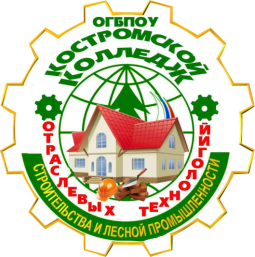 ДЕПАРТАМЕНТ ОБРАЗОВАНИЯ И НАУКИ КОСТРОМСКОЙ ОБЛАСТИОБЛАСТНОЕ ГОСУДАРСТВЕННОЕ БЮДЖЕТНОЕ ПРОФЕССИОНАЛЬНОЕ ОБРАЗОВАТЕЛЬНОЕ УЧРЕЖДЕНИЕ«Костромской колледж отраслевых технологий строительства и лесной промышленности»  Утверждена приказом директора ОГБПОУ «Костромской колледж отраслевых технологий строительстваи лесной промышленности» № ___ от ______августа 2023 г.Приложение к ПООП по профессии/специальности 
  35.02.12Садово-парковое и ландшафтное строительствоПрофиль естественно-научный_Рабочая   ПРОГРАММа дополнительной учебной дисциплиныосновной профессиональной образовательной программы ОД.14  «ВВЕДЕНИЕ В ПРОФЕССИЮ»2023 г.Содержание программы реализуется в процессе освоения основной образовательной программы  с  учётом требований ФГОС СПО 35.02.12 Садово-парковое и ландшафтное строительство.Организация-разработчик:ОГБПОУ «Костромской колледж отраслевых технологий строительства и леснойпромышленности»Разработчик:Суворова Татьяна Александровна, преподаватель, квалификационной категории нет.СОДЕРЖАНИЕОБЩАЯ ХАРАКТЕРИСТИКА РАБОЧЕЙ ПРОГРАММЫ ДОПОЛНИТЕЛЬНОЙ УЧЕБНОЙ ДИСЦИПЛИНЫ«ОД. 14 ВВЕДЕНИЕ В ПРОФЕССИЮ»1.1. Место рабочей программы в структуре дополнительной образовательной программы: Дополнительная учебная программа «ОД.14 ВВЕДЕНИЕ В ДИСЦИПЛИНУ» является обязательной частью общепрофессионального ПООП
в соответствии с ФГОС СПО специальности. Особое значение профессиональный модуль имеет при формировании и развитии ОК 01, 02, 04, 07 .1.2. Цель и планируемые результаты освоения дополнительной учебной программы В рамках дополнительной учебной программы обучающимися осваиваются умения и знания:2. СТРУКТУРА И СОДЕРЖАНИЕ УЧЕБНОЙ ДИСЦИПЛИНЫ2.1. Объем учебной дисциплины и виды учебной работы	2.2. Тематический план и содержание общеобразовательной дисциплины 3. УСЛОВИЯ РЕАЛИЗАЦИИ УЧЕБНОЙ ДИСЦИПЛИНЫ3.1. Для реализации программы учебной дисциплины должны быть предусмотрены следующие специальные помещения:Кабинет «декоративного растениеводства и питомниководства» оснащен оборудованием:- посадочные места по количеству обучающихся,- рабочее место преподавателя,- доска, мел или маркеры,- шкафы и тумбы для хранения литературы и учебных материалов,- наглядные пособия,- информационные стенды,- раздаточные материалы,- ноутбук или ПК с установленным ПО и доступом к сети Internet,- мультимедийный проектор,- мультимедийный экран,- принтер.3.2. Информационное обеспечение реализации программыДля реализации программы библиотечный фонд образовательной организации должен иметь печатные и/или электронные образовательные и информационные ресурсы для использования в образовательном процессе. При формировании библиотечного фонда образовательной организацией выбирается не менее одного издания из перечисленных ниже печатных изданий и (или) электронных изданий в качестве основного, при этом список, может быть дополнен новыми изданиями.3.2.1. Основные печатные издания1. Исяньюлова, Р. Р. Современные технологии садово-паркового и ландшафтного строительства : учебное пособие для СПО / Р. Р. Исяньюлова, М. В. Половникова. — 2-е изд. — Саратов, Москва : Профобразование, Ай Пи Ар Медиа, 2020. — 102 c. — ISBN 978-5- 4488-0882-1, 978-5-4497-0645-4. — Текст : электронный // Цифровой образовательный ресурс IPR SMART : [сайт]. — URL: https://www.iprbookshop.ru/97307.html (дата обращения: 29.04.2022). — Режим доступа: для авторизир. пользователей. - DOI: https://doi.org/10.23682/97307 2. Багина, Е. Ю. Ландшафт: композиционные аспекты : учебное пособие для СПО / Е. Ю. Багина ; под редакцией Л. В. Булавиной. — 2-е изд. — Саратов : Профобразование, 2021. — 150 c. — ISBN 978-5-4488-1117-3. — Текст : электронный // Цифровой 10 образовательный ресурс IPR SMART : [сайт]. — URL: https://www.iprbookshop.ru/104905.html (дата обращения: 29.04.2022). — Режим доступа: для авторизир. пользователей3.2.2. Основные электронные издания 1. IPRbooks [Электронный ресурс] : электронно–библиотечная система / ЭБС IPRbooks ; ООО «Ай Пи Эр Медиа», электронное периодическое издание «www.iprbookshop.ru». – Электрон. дан. – Саратов, [2010–]. – Режим доступа: http://www.iprbookshop.ru/ , по паролю. – Загл. с экрана. Образовательные и научные ресурсы со свободным доступом. 1. КиберЛенинка [Электронный ресурс] : научная электронная библиотека открытого доступа / ООО «Итеос». – Электрон. дан. – Москва, [2014–]. – Режим доступа: https://cyberleninka.ru/ , свободный. – Загл. с экрана. 2. eLIBRARY.RU [Электронный ресурс] : научная электронная библиотека / Компания «Научная электронная библиотека» (eLIBRARY.RU). – Электрон. текстовые дан. – Москва, [2000–]. – Режим доступа: https://elibrary.ru/ , требуется регистрация. – Загл. с экрана.3.2.3. Дополнительные источники 1. Васильева, В. А. Ландшафтный дизайн малого сада : учебное пособие для среднего профессионального образования / В. А. Васильева, А. И. Головня, Н. Н. Лазарев. — 2-е изд., перераб. и доп. — Москва : Издательство Юрайт, 2022. — 184 с. — (Профессиональное образование). — ISBN 978-5-534-06117-8. — Текст : электронный // Образовательная платформа Юрайт [сайт]. — URL: https://urait.ru/bcode/515350 (дата обращения: 03.03.2022). 2. Гриц, Н. В. Основы ландшафтного дизайна : учебное пособие для среднего профессионального образования / Н. В. Гриц. — Москва : Издательство Юрайт, 2022. — 116 с. — (Профессиональное образование). — ISBN 978-5-534-15105-3. — Текст : электронный // Образовательная платформа Юрайт [сайт]. — URL: https://urait.ru/bcode/520167 (дата обращения: 03.03.2023). 3. Половникова, М. В. Основы проектирования объектов садово-паркового строительства : учебник для СПО / М. В. Половникова, Р. Р. Исяньюлова. — Саратов : Профобразование, Ай Пи Ар Медиа, 2020. — 113 c. — ISBN 978-5-4488-0620-9, 978-5-4497- 0375-0. — Текст : электронный // Цифровой образовательный ресурс IPR SMART : [сайт]. — URL: https://www.iprbookshop.ru/89252.html (дата обращения: 29.04.2022). — Режим доступа: для авторизир. пользователей. - DOI: https://doi.org/10.23682/89252 4. Половникова, М. В. Основы садово-паркового искусства : учебное пособие для СПО / М. В. Половникова, Р. Р. Исяньюлова. — Саратов : Профобразование, Ай Пи Ар Медиа, 2020. — 118 c. — ISBN 978-5-4488-0700-8, 978-5-4497-0376-7. — Текст : электронный // Цифровой образовательный ресурс IPR SMART : [сайт]. — URL: https://www.iprbookshop.ru/89254.html (дата обращения: 29.04.2022). — Режим доступа: для авторизир. пользователей. - DOI: https://doi.org/10.23682/892544. КОНТРОЛЬ И ОЦЕНКА РЕЗУЛЬТАТОВ ОСВОЕНИЯ УЧЕБНОЙ ДИСЦИПЛИНЫ*Для сведенияЦифровой конструктор применяется при формировании образовательной программы (Раздел 4 ПООП). Прописывается в программном обеспечении после составления всех рабочих программ.Основа ПК=Н+У+ЗОснова ОК= умения общие (Уо)+знания общие (Зо)ОБЩАЯ ХАРАКТЕРИСТИКА РАБОЧЕЙ ПРОГРАММЫ ДОПОЛНИТЕЛЬНОЙ УЧЕБНОЙ ДИСЦИПЛИНЫ……….4СТРУКТУРА И СОДЕРЖАНИЕ ДОПОЛНИТЕЛЬНОЙ УЧЕБНОЙ ДИСЦИПЛИНЫ…………………………………11УСЛОВИЯ РЕАЛИЗАЦИИ ДОПОЛНИТЕЛЬНОЙ УЧЕБНОЙ ДИСЦИПЛИНЫ…………………………………15КОНТРОЛЬ И ОЦЕНКА РЕЗУЛЬТАТОВ ДОПОЛНИТЕЛЬНОЙ УЧЕБНОЙ ДИСЦИПЛИНЫ……16Код ПК, ОКУменияЗнанияОК 01-распознавать задачу и/или проблему в профессиональном и/или социальном контексте; - составлять план действия; - определять необходимые ресурсы;- владеть актуальными методами работы в профессиональной и смежных сферах;актуальный профессиональный и социальный контекст, в котором приходится работать и жить;- основные источники информации и ресурсы для решения задач и проблем в профессиональном и/или социальном контексте; - алгоритмы выполнения работ в профессиональной и смежных областяхОК 02- определять задачи для поиска информации;- определять необходимые источники информации;- планировать процесс поиска; - структурировать получаемую информацию; - выделять наиболее значимое в перечне информации; - оценивать практическую значимость результатов поиска;- оформлять результаты поиска; - применять средства информационных технологий для решения профессиональных задач; - использовать современное программное обеспечение.- номенклатура информационных источников, применяемых в профессиональной деятельности; - приемы структурирования информации; - формат оформления результатов поиска информации; - современные средства и устройства информатизации; - порядок их применения и программное обеспечение в профессиональной деятельностиОК 04- организовывать работу коллектива и команды;- взаимодействовать с коллегами, руководством, клиентами в ходе профессиональной деятельности- психологические основы деятельности коллектива, психологические особенности личности; - основы проектной деятельностиОК 07- соблюдать нормы экологической безопасности;- определять направления ресурсосбережения в рамках профессиональной деятельности по  специальности;- осуществлять работу с соблюдением принципов бережливого производства;- организовывать профессиональную деятельность с учетом знаний об изменении климатических условий региона;- использовать энергосберегающие и ресурсосберегающие технологии в профессиональной деятельности по специальности.- правила экологической безопасности при ведении профессиональной деятельности; - основные ресурсы, задействованные в профессиональной деятельности; - пути обеспечения ресурсосбережения;- основные виды чрезвычайных событий природного и техногенного происхождения, опасные явления, порождаемые их действием;ПК 1.1.- определять номенклатуру и осуществлять расчет объемов (количества) и графика поставки строительных материалов, конструкций, изделий, оборудования и других видов материально-технических ресурсов в соответствии с производственными заданиями и календарными планами производства работ на территориях и объектах;- определять санитарное состояние территорий и объектов к началу производства работ в соответствии с методикой оценки согласно утвержденным региональным или муниципальным нормативно-правовым документам.- ознакомления с проектной и разрешительной документацией на производство работ одного вида (благоустройство, озеленение, техническое обслуживание, содержание) на территориях и объектах;- определения потребности производства работ одного вида (благоустройство, озеленение, техническое обслуживание, содержание) на территориях и объектах;ПК 1.2- визуально определять санитарное состояние насаждений;- определять техническое состояние элементов благоустройства и озеленения;- определять необходимые методы ухода за насаждениями;- документально сопровождать производства работ по благоустройству, озеленению, техническому обслуживанию и содержанию;- использовать отраслевые справочники и базы данных по посадочному материалу, элементам благоустройства;- анализировать содержание производственных задач, выбирать методы и средства их решения;- использовать стандарты для оценки сортности саженцев древесно-кустарниковой растительности и цветочной продукции.- требования охраны труда и пожарной безопасности при выполнении работ;- методы оценки исправности применяемых машин, механизмов, средств малой механизации, ручного инструмента;- правила производства озеленительных работ на благоустраиваемых объектах и территориях;- правила санитарного содержания, обеспечения чистоты и порядка на благоустраиваемом объекте и территориях;- правила эксплуатации и обслуживания машин, механизмов при производстве работ на объектах и территории;- правила ведения исполнительной и учетной документации при производстве работ, проведении технического обслуживания, содержанию элементов благоустройства и озеленения.ПК 1.3.- определять необходимые методы ухода за зелеными насаждениями;- проводить оценку нарушений технологических процессов при производстве работ по благоустройству, озеленению, техническому обслуживанию и содержанию;- визуально определять необходимость принятия мер по повышению качества уборки и содержания;- обеспечивать наладку и регулирование прицепных и навесных орудий ;- использовать геодезические приборы для проверки разбивки и обеспечения уклонов дорожно-тропиночной сети по отметкам;- определять техническое состояние элементов благоустройства на территориях и объектах, составлять акты технического состояния элементов благоустройства и состояния элементов озеленения.- государственные стандарты и нормативно-техническая документация по организации производства работ по благоустройству, озеленению, техническому обслуживанию и содержанию;- современные технологии, в том числе инновационные, методы производства работ по благоустройству, озеленению, техническому обслуживанию и содержанию;- методы оперативного и среднесрочного планирования производства работ по благоустройству, озеленению, техническому обслуживанию и содержанию;- методы проведения обследования технического состояния элементов благоустройства и оценки состояния элементов озеленения;- требования охраны труда и пожарной безопасности при производстве работ по благоустройству, озеленению, техническому обслуживанию и содержанию.ПК 1.4.- разбираться в маркировке посадочного материала, поставляемых строительных материалов и деталей, расходных материалов, оборудования;- применять стандарты для оценки сортности саженцев древесно-кустарниковой растительности и цветочной продукции;- производить визуальный и инструментальный контроль качества поставляемых материально-технических ресурсов для производства работ по благоустройству, озеленению, техническому обслуживанию и содержанию;- определять потребность в материально-техническом обеспечении производства работ по благоустройству, озеленению, техническому обслуживанию и содержанию на территориях и объектах, оформлять соответствующие заявки.- порядок и методы использования измерительных приборов при проведении обследования технического состояния элементов благоустройства и оценки состояния элементов озеленения;- назначение и порядок использования расходных материалов, инструментов, оборудования, применения средств индивидуальной защиты, необходимых для выполнения работ по благоустройству, озеленению, техническому обслуживанию и содержанию;- ассортимент деревьев, кустарников и травянистых растений, процессы жизнедеятельности растений, их зависимость от условий окружающей среды;- агротехнические правила по содержанию и уходу за элементами озеленения.ПК 1.5.- осуществлять документальное сопровождение производства работ одного вида (благоустройство, озеленение, техническое обслуживание, содержание);- проводить инструктаж по охране труда с оформлением журнала по охране труда в соответствии с действующим законодательством Российской Федерации и нормативными правовыми актами по охране труда;- обеспечивать своевременность оформления документов по учету рабочего времени работников;- координировать действия работников по сбору материалов и документов для подготовки исполнительной и учетной документации при производстве работ одного вида (благоустройство, озеленение, техническое обслуживание, содержание);- определять нештатные ситуации, связанные с отклонением от установленных регламентов при производстве работ одного вида (благоустройство, озеленение, техническое обслуживание, содержание).- трудовое законодательство Российской Федерации и нормативные правовые акты, содержащие нормы трудового права;- правила производства озеленительных работ на благоустраиваемых территориях и объектах;- правила санитарного содержания, обеспечения чистоты и порядка на благоустраиваемых территориях и объектах;- правила ведения исполнительной и учетной документации при производстве работ одного вида (благоустройство, озеленение, техническое обслуживание, содержание);- требования охраны труда, производственной санитарии и пожарной безопасности при производстве работ (благоустройство, озеленение, техническое обслуживание, содержание).ПК 2.1.- устанавливать последовательность и календарные сроки проведения работ в декоративном садоводстве, цветоводстве, питомниководстве с учетом погодных условий;- определять количество и виды расходных материалов, инструментов, оборудования, машин и механизмов для работ в декоративном садоводстве, цветоводстве, питомниководстве;- оформлять заявки на материально-техническое обеспечение работ в декоративном садоводстве, цветоводстве, питомниководстве;- определять виды и объемы работ для бригад на день в декоративном садоводстве, цветоводстве, питомниководстве;- осуществлять расчет объема работ для структурных подразделений в декоративном садоводстве, цветоводстве, питомниководстве;- определять агротехнические требования к выполнению работ в декоративном садоводстве, цветоводстве, питомниководстве в соответствии с технологическими картами и регламентами;- отбирать пробы посадочного материала древесно-кустарниковой, цветочно-декоративной растительности для контроля его качества стандартными методами;- осуществлять измерение показателей качества посадочного материала древесно-кустарниковой, цветочно-декоративной растительности стандартными методами;- пользоваться измерительными инструментами при определении качества посадочного материала древесно-кустарниковой, цветочно-декоративной растительности в соответствии с инструкцией по эксплуатации инструментов;- пользоваться методами и средствами контроля, в том числе цифровыми, при определении соответствия выполненных в декоративном садоводстве, цветоводстве, питомниководстве работ проектам и технологическим требованиям;- выявлять причины дефектов и недостатков работ в декоративном садоводстве, цветоводстве, питомниководстве;- вести документацию, в том числе в электронном виде, по учету объема работ, расходования материалов в декоративном садоводстве, цветоводстве, питомниководстве.- технологии выполнения работ в декоративном садоводстве, цветоводстве, питомниководстве;- оптимальные сроки проведения технологических операций по возделыванию древесно-кустарниковой, цветочно-декоративной растительности и газонных трав;- назначение и порядок применения расходных материалов, инструмента, оборудования, машин и механизмов, средств индивидуальной защиты, необходимых для выполнения работ в декоративном садоводстве, цветоводстве, питомниководстве;- нормы времени (выработки) на выполнение работ в декоративном садоводстве, цветоводстве, питомниководстве;- агротехнические требования к выполнению технологических операций в декоративном садоводстве, цветоводстве, питомниководстве;- правила приемки посадочного материала древесно-кустарниковой, цветочно-декоративной растительности;- стандартные методы определения качества посадочного материала древесно-кустарниковой, цветочно-декоративной растительности;- стандартные требования, предъявляемые к качеству посадочного материала древесно-кустарниковой, цветочно-декоративной растительности;- измерительные инструменты и правила их использования при определении качества посадочного материала древесно-кустарниковой,цветочно-декоративной растительности;- методы и средства контроля, используемые при определении соответствия выполненных в декоративном садоводстве, цветоводстве, питомниководстве работ проектам и технологическим требованиям;- факторы, влияющие на качество технологических операций в декоративном садоводстве, цветоводстве, питомниководстве;- организация труда в декоративном садоводстве, цветоводстве, питомниководстве;- требования охраны труда в части, регламентирующей выполнение трудовых обязанностей.ПК 2.2.- составления программы контроля развития древесно-кустарниковой, цветочно-декоративной растительности и газонных трав;- установления календарных сроков проведения технологических операций в декоративном садоводстве, цветоводстве, питомниководстве с учетом погодных условий;- оценки общего состояния древесно-кустарниковой, цветочно-декоративной растительности и газонных трав, в том числе в стрессовых условиях;- определения необходимости ремонта зеленых насаждений в зависимости от их состояния;- определения видового состава сорной растительности и степени засоренности в декоративном садоводстве, цветоводстве, питомниководстве;- проведения диагностики болезней древесно-кустарниковой, цветочно-декоративной растительности и газонных трав, определение степени развития болезней и их распространенности;- определения видового состава вредителей, плотности их популяций, вредоносности и степени повреждения древесно-кустарниковой, цветочно-декоративной растительности и газонных трав;- проведения почвенной диагностики условий питания древесно-кустарниковой, цветочно-декоративной растительности и газонных трав;- определения сроков подготовки древесно-кустарниковой и цветочно-декоративной растительности к холодному и теплому сезонам;- определения потребности в проведении специальных мероприятий по защите древесно-кустарниковой, цветочно-декоративной растительности от неблагоприятных погодных условий в стрессовых ситуациях;- проведения анализа и обработки результатов, полученных в ходе - определять оптимальные сроки контроля состояния древесно-кустарниковой, цветочно-декоративной растительности и газонных трав;- использовать визуальные и количественные методы оценки состояния древесно-кустарниковой, цветочно-декоративной растительности и газонных трав;- пользоваться спутниковыми и аэрофотоснимками при оценке состояния древесно-кустарниковой, цветочно-декоративной растительности и газонных трав;- определять видовой состав сорной растительности садово-парковых территорий, питомников и газонов;- определять степень засоренности садово-парковых территорий, питомников и газонов глазомерным и количественным методом;- идентифицировать поражение древесно-кустарниковой, цветочно-декоративной растительности и газонных трав вредителями и болезнями;- определять распространенность вредителей и болезней, вредоносность и пораженность ими древесно-кустарниковой, цветочно-декоративной растительности и газонных трав;- пользоваться специальным оборудование при проведении почвенной диагностики условий питания растений в соответствии с правилами его использования;- определять календарные сроки укрытия (раскрытия), окучивания (разокучивания), выкапывания и закладки на хранение древесно-кустарниковых и цветочно-декоративных растений в зависимости от погодных условий;- выбирать способы защиты древесно-кустарниковой, цветочно-декоративной растительности и газонных трав от стрессовых погодных условий;- выявлять причинно-следственные связи между состоянием древесно-кустарниковой, цветочно-декоративной растительности, контроля процессов развития древесно-кустарниковой, цветочно-декоративной растительности и газонных трав;- разработки предложений по совершенствованию технологических процессов в декоративном садоводстве, цветоводстве, питомниководстве на основе результатов анализа контроля развития древесно-кустарниковой, цветочно-декоративной растительности и газонных трав;- формирования электронной базы данных о состоянии древесно-кустарниковой, цветочно-декоративной растительности и газонных трав.газонных трав, воздействием факторов внешней среды и проводимыми технологическими мероприятиями;- пользоваться общим и специальным программным обеспечением при формировании и ведении баз данных о состоянии древесно-кустарниковой, цветочно-декоративной растительности и газонных трав.ЦК 1-технические средства поиска информации-способы ввода и поиска информаци-научиться ориентироваться в информационной среде, осуществлять поиск информацииЦК 4-осуществлять поиск информации-управлять информационными данными-научиться ориентироваться в выбранной информацииЛР 6Иметь мотивацию к освоению функционально близких видов профессиональной деятельности, имеющих общие объекты (условия, цели) труда, либо иные схожие характеристики.проектно мыслить, эффективно взаимодействовать с членами команды и сотрудничающий с другими людьми, осознанно выполнять профессиональные требования, обладать такими качествами как:ответственный, пунктуальный, дисциплинированный, трудолюбивый, критически мыслящий, нацеленный на достижение поставленных целей; демонстрирующий профессиональную жизнестойкость.ЛР10-Бережно относится к природному наследию страны и мира, -понимать влияния социальных, экономических и профессионально-производственных процессов на окружающую среду. -выражать деятельное неприятие действий, приносящих вред природе, распознающий опасности среды обитания, предупреждающий рискованное поведение других граждан, популяризирующий способы сохранения памятников природы страны, региона, территории, поселения,-включаться в общественные инициативы, направленные на заботу о природе.Вид учебной работыОбъем в часахОбъем образовательной программы учебной дисциплины36в т.ч. в форме практической подготовки14в т. ч.:в т. ч.:теоретическое обучение20лабораторные работы 2практические занятия -Самостоятельная работа -Промежуточная аттестацияЗНаименование разделов и темСодержание учебного материала и формы организации деятельности обучающихсяОбъем, ак. ч / в том числе в форме практической подготовки, ак. чКоды компетенций и личностных результатов, формированию которых способствует элемент программыКод Н/У/З1234Раздел 1. Раздел 1. 24Тема 1.1Введение в профессиональную деятельностьСодержание учебного материала2ОК 01-ОК 07ПК 1.1-ПК 1.5ПК 2.1-ПК2.2ЦК 1,ЦК4ЛР 6, ЛР10У01.01/З01.01У.1.3.01/З1.3.01Тема 1.1Введение в профессиональную деятельность1. Введение в профессиональную деятельность. Понятие профессиональной деятельности. Перспективы развития садово-пракового и ландшафтного строительства в условиях рыночной экономики. 2 ОК 01-ОК 07ПК 1.1-ПК 1.5ПК 2.1-ПК2.2ЦК 1,ЦК4ЛР 6, ЛР10У01.01/З01.01У.1.3.01/З1.3.01Тема 1.1Введение в профессиональную деятельность2. Краткий обзор истории ландшафтной архитектуры. Виды и назначение садов.2ОК 01-ОК 07ПК 1.1-ПК 1.5ПК 2.1-ПК2.2ЦК 1,ЦК4ЛР 6, ЛР10У01.01/З01.01У.1.3.01/З1.3.01Тема1. 2. Общие сведения о ландшафте, ландшафтном дизайне, ландшафтной архитектуре. Содержание учебного материала2 ОК 01-ОК 07ПК 1.1-ПК 1.5ПК 2.1-ПК2.2ЦК 1,ЦК4ЛР 6, ЛР10У01.01/З01.01У.1.3.01/З1.3.01Тема1. 2. Общие сведения о ландшафте, ландшафтном дизайне, ландшафтной архитектуре. Общие сведения о ландшафте . Понятия «ландшафт», «ландшафтный дизайнер», «ландшафтный архитектор». Специфика работы.2 ОК 01-ОК 07ПК 1.1-ПК 1.5ПК 2.1-ПК2.2ЦК 1,ЦК4ЛР 6, ЛР10У01.01/З01.01У.1.3.01/З1.3.01Тема1. 2. Общие сведения о ландшафте, ландшафтном дизайне, ландшафтной архитектуре. Содержание учебного материала10ОК 01-ОК 07ПК 1.1-ПК 1.5ПК 2.1-ПК2.2ЦК 1,ЦК4ЛР 6, ЛР10У01.01/З01.01У.1.3.01/З1.3.01Тема1. 2. Общие сведения о ландшафте, ландшафтном дизайне, ландшафтной архитектуре. Дизайнерские приёмы и методики создания и оформления сада. Основные элементы ландшафтного дизайна.2 ОК 01-ОК 07ПК 1.1-ПК 1.5ПК 2.1-ПК2.2ЦК 1,ЦК4ЛР 6, ЛР10У01.01/З01.01У.1.3.01/З1.3.01Тема1. 2. Общие сведения о ландшафте, ландшафтном дизайне, ландшафтной архитектуре. Виды цветочного оформления. Основные группы цветочных растений, используемых в ландшафтном дизайне. Подбор соответвующего ассортимента растений для каждого вида оформления.2ОК 01-ОК 07ПК 1.1-ПК 1.5ПК 2.1-ПК2.2ЦК 1,ЦК4ЛР 6, ЛР10У01.01/З01.01У.1.3.01/З1.3.01Тема1. 2. Общие сведения о ландшафте, ландшафтном дизайне, ландшафтной архитектуре. В том числе в форме практической подготовки4ОК 01-ОК 07ПК 1.1-ПК 1.5ПК 2.1-ПК2.2ЦК 1,ЦК4ЛР 6, ЛР10У01.01/З01.01У.1.3.01/З1.3.01Тема1. 2. Общие сведения о ландшафте, ландшафтном дизайне, ландшафтной архитектуре. 1.Классификация элементов ландшафтного дизайна. 4ОК 01-ОК 07ПК 1.1-ПК 1.5ПК 2.1-ПК2.2ЦК 1,ЦК4ЛР 6, ЛР10У01.01/З01.01У.1.3.01/З1.3.01Тема1. 2. Общие сведения о ландшафте, ландшафтном дизайне, ландшафтной архитектуре. 2. Изучение примеров цветочного оформления, их описание и характеристика 4ОК 01-ОК 07ПК 1.1-ПК 1.5ПК 2.1-ПК2.2ЦК 1,ЦК4ЛР 6, ЛР10У01.01/З01.01У.1.3.01/З1.3.01Тема1. 2. Общие сведения о ландшафте, ландшафтном дизайне, ландшафтной архитектуре. 3. Подбор цветочного оформления для определенного элемента ландшафта. 4ОК 01-ОК 07ПК 1.1-ПК 1.5ПК 2.1-ПК2.2ЦК 1,ЦК4ЛР 6, ЛР10У01.01/З01.01У.1.3.01/З1.3.01Тема 2.1. Виды деятельности в проведении предпроектного анализа земельного участка.Содержание учебного материала10ОК 01-ОК 07ПК 1.1-ПК 1.5ПК 2.1-ПК2.2ЦК 1,ЦК4ЛР 6, ЛР10У01.01/З01.01У.1.3.01/З1.3.01У01.01/З01.01У.1.3.01/З1.3.01Тема 2.1. Виды деятельности в проведении предпроектного анализа земельного участка.1. Основные садово-парковые и ландшафтные работы. Предпроектный анализ участка. Составление топографической карты. Ситуационный план. Составление проекта ландшафта. Выявление и расположение основных функциональных зон участка. Выявление структур различных видов коммуникаций. Обозначение расположения садовых построек. Разработка рабочего эскиза. Разработка дизайн-проета.Разбивка территории сада.2 ОК 01-ОК 07ПК 1.1-ПК 1.5ПК 2.1-ПК2.2ЦК 1,ЦК4ЛР 6, ЛР10У01.01/З01.01У.1.3.01/З1.3.01У01.01/З01.01У.1.3.01/З1.3.01Тема 2.1. Виды деятельности в проведении предпроектного анализа земельного участка.В том числе в форме  практической подготовки8ОК 01-ОК 07ПК 1.1-ПК 1.5ПК 2.1-ПК2.2ЦК 1,ЦК4ЛР 6, ЛР10У01.01/З01.01У.1.3.01/З1.3.01У01.01/З01.01У.1.3.01/З1.3.01Тема 2.1. Виды деятельности в проведении предпроектного анализа земельного участка.Изучение и составление плана садово-парковых и ландшафтных работ на примере оформляемой территории. Функциональное зонирование  территории.2ОК 01-ОК 07ПК 1.1-ПК 1.5ПК 2.1-ПК2.2ЦК 1,ЦК4ЛР 6, ЛР10У01.01/З01.01У.1.3.01/З1.3.01У01.01/З01.01У.1.3.01/З1.3.01Раздел 2Понятие профессиональной деятельности. Разделение и специализация труда.12Тема 2.1. Топиарное искусство в ландшафтном дизайне.Содержание учебного материала8ОК 01-ОК 07ПК 1.1-ПК 1.5ПК 2.1-ПК2.2ЦК 1,ЦК4ЛР 6, ЛР10У01.01/З01.01У.1.3.01/З1.3.01Тема 2.1. Топиарное искусство в ландшафтном дизайне.Топиарное искусство, как один  из приёмов формирования композиций из древесных и древесно-кустарниковых пород. Виды топиарной стрижки. Формирование живой изгороди.2ОК 01-ОК 07ПК 1.1-ПК 1.5ПК 2.1-ПК2.2ЦК 1,ЦК4ЛР 6, ЛР10У01.01/З01.01У.1.3.01/З1.3.01Тема 2.1. Топиарное искусство в ландшафтном дизайне.В том числе практических работ2 ОК 01-ОК 07ПК 1.1-ПК 1.5ПК 2.1-ПК2.2ЦК 1,ЦК4ЛР 6, ЛР10У01.01/З01.01У.1.3.01/З1.3.01Тема 2.1. Топиарное искусство в ландшафтном дизайне.Практическая работа1. Изучение классических форм фасонной стрижки для растений.2ОК 01-ОК 07ПК 1.1-ПК 1.5ПК 2.1-ПК2.2ЦК 1,ЦК4ЛР 6, ЛР10У01.01/З01.01У.1.3.01/З1.3.01Тема 2.2. Техника безопасности и профессиональная этика в ландшафтном строительстве.Содержание учебного материала2ОК 01-ОК 07ПК 1.1-ПК 1.5ПК 2.1-ПК2.2ЦК 1,ЦК4ЛР 6, ЛР10У01.01/З01.01У.1.3.01/З1.3.01Тема 2.2. Техника безопасности и профессиональная этика в ландшафтном строительстве.Инструкция по охране труда (ИОТ). Правила и нормы охраны труда экологической и пожарной безопасности, организационные требования по поводу сохранности имущества расположенного в саду. Техника безопасности при привлечении строительной и сельскохозяйственной техники — автокрана, бульдозера, экскаватора, погрузчика, автотранспорта для проведения ландшафтного строительства2ОК 01-ОК 07ПК 1.1-ПК 1.5ПК 2.1-ПК2.2ЦК 1,ЦК4ЛР 6, ЛР10У01.01/З01.01У.1.3.01/З1.3.01Тема 2.2. Техника безопасности и профессиональная этика в ландшафтном строительстве. Правила и нормы профессиональной этики, способы решения конфликтов, основы первой доврачебной помощи, основы эстетики рабочего места. Служебные инструкции, устанавливающие порядок надзора сада. 2ОК 01-ОК 07ПК 1.1-ПК 1.5ПК 2.1-ПК2.2ЦК 1,ЦК4ЛР 6, ЛР10У01.01/З01.01У.1.3.01/З1.3.01Тема 2.3 Сферы, отрасли предмета труда и процесс профессиональной деятельности.Содержание учебного материала 2 ОК 01-ОК 07ПК 1.1-ПК 1.5ПК 2.1-ПК2.2ЦК 1,ЦК4ЛР 6, ЛР10У01.01/З01.01У.1.3.01/З1.3.01Тема 2.3 Сферы, отрасли предмета труда и процесс профессиональной деятельности.Определить цель и задачи своей будущей профессиональной деятельности.  Определение форм разделения труда. Определение функций выполнения человека в процессе его профессиональной деятельности.  2ОК 01-ОК 07ПК 1.1-ПК 1.5ПК 2.1-ПК2.2ЦК 1,ЦК4ЛР 6, ЛР10У01.01/З01.01У.1.3.01/З1.3.01Зачет2Всего:Всего:36Результаты обученияКритерии оценкиМетоды оценкиПеречень знаний, осваиваемых в рамках дисциплины:-ориентироваться в основных понятиях, умениях и навыках садово– паркового и ландшафтного строительства; - осуществлять поиск специализированной информации о рынке услуг; -подбирать растения, материалы, оборудование и инструменты для садово-парковых и ландшафтных работ; -организовывать агротехнические работы на объектах озеленения; - организовывать работы по строительству садовопарковых сооружений; -сопоставлять фактически достигнутые результаты с запланированными;- обучающийся может ориентироваться в основных понятиях, умениях и навыках садово-паркового и ландшафтного строительства;- ориентируется в поиске информации на рынке услуг;- осуществляет подбор растений, материалов и оборудования и инструментов для садово-парковых и ландшафтных работ.-умеет организовать агротехнические работы на объектах озеленения-правильно организовать агротехническе работы на объектах озеленения-весьти работы по строительству садово-парковых сооруженийТестированиеСамостоятельная работаВыполнение проектаНаблюдение за выполнением практического задания (деятельностью студента)Оценка выполнения практического задания (работы)Выступление с докладом, сообщением, презентациейПеречень умений, осваиваемых в рамках дисциплины:-способы поиска информации; -рынок услуг по садово-парковому и ландшафтному строительству; -ассортимент цветочно-декоративных и древесно-декоративных растений; -особенности почвы на объекте; - технические условия и время выполнения работ; -технические процессы ландшафтно-строительных работ.- обучающийся ориентируется в поиске информации;- выполняет сравнительный анализ рынка услуг по садово-парковому и ландшафтному строительству;- знает основной ассортимент цветочно-декоративных  и древесно-декоративных растений;- выявляет ландшафтно-декоративные и рекреационные достоинства существующих объектов, и формирует пейзаж ландшафта в соответствии со стилевыми особенностями;- выявляет санитарные, защитные и рекреационные достоинства существующих насаждений для проектирования мероприятий, направленных на изменение и улучшение сложившихся ландшафтов, и повышение их эстетического и оздоровительного значенияОценка результатов выполнения практической работы.Экспертное наблюдение за ходом выполнения практической работы.Профессиональные компетенции (ПК)Навыки (Н)/практический опыт (ПО)Умения (У)Знания (З)ПК 1.1Н 1.1.01/ ПО 1.1.01У 1.1.01З 1.1.01ПК 1.1Н 1.1.02/ ПО 1.1.02У 1.1.02З 1.1.02ПК 1.1Н 1.1.X/ ПО 1.1.ХУ 1.1.XЗ 1.1.XПК 1.2Н 1.2.01/ ПО 1.2.01У 1.2.01З 1.2.01ПК 1.2Н 1.2.02/ ПО 1.2.01У 1.2.02З 12.02ПК 1.2Н 1.2.X/ ПО 1.2.ХУ 1.2.XЗ 1.2.XПК 2.1Н 2.1.01/ ПО 2.1.01У 2.1.01З 2.1.01ПК 2.1Н 2.1.02/ ПО 2.1.01У 2.1.02З 2.1.02ПК 2.1Н 2.1.X/ ПО 2.1.ХУ 2.1.XЗ 2.1.XПК Х.ХН Х.Х.01/ ПО Х.Х.01У Х.Х.01З Х.Х.01ПК Х.ХН Х.Х.02/ ПО Х.Х.02У Х.Х.02З Х.Х.02ПК Х.ХН Х.Х.X/ ПО Х.Х.ХУ Х.Х.XЗ Х.Х.XОбщие компетенции (ОК)Умения общие (Уо)Знания общие (Зо)ОК 01Уо.01.01Зо.01.01Уо.01.02Зо.01.02ОК 02Уо.02.01Зо.02.01Уо.02.02Зо.02.02ОК 03Уо.03.01Зо.03.01Уо.03.02Зо.03.02ОК 04Уо.04.01Зо.04.01Уо.04.02Зо.04.02ОК 05Уо.05.01Зо.05.01Уо.05.02Зо.05.02ОК 06Уо.06.01Зо.06.01Уо.06.02Зо.06.02ОК 07Уо.07.01Зо.07.01Уо.07.02Зо.07.02ОК 08Уо.08.01Зо.08.01Уо.08.02Зо.08.02ОК 09Уо.09.01Зо.09.01Уо.09.02Зо.09.02